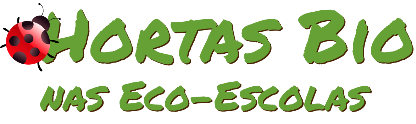 Horta Bio… em casaFicha de RegistoIdentificação da planta escolhidaIdentificação da planta escolhidaNome comum da espécie: Feijão manteigaNome científico: Phaseolus vulgarisQuando colocaste a semente na terra? 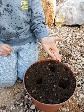 Quando colocaste a semente na terra? Data: 26 abril 2020Data: 26 abril 2020Quantos dias passaram até ao aparecimento da plântula?Quantos dias passaram até ao aparecimento da plântula?Resposta: passaram 7 dias.Resposta: passaram 7 dias.Registo semanal do desenvolvimento da planta:Registo semanal do desenvolvimento da planta:Semana 1:                          Ao final da primeira semana brotou a primeira semente, atingindo cerca de 5mm.	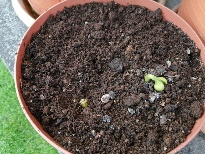 Semana 1:                          Ao final da primeira semana brotou a primeira semente, atingindo cerca de 5mm.	Semana 2:	Durante esta semana brotou a segunda semente. Na primeira semente apareceram            as primeiras folhas.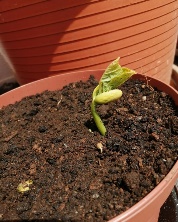 Semana 2:	Durante esta semana brotou a segunda semente. Na primeira semente apareceram            as primeiras folhas.Semana 3 :   Durante esta semana brotou a terceira semente atingindo cerca de 1 cm. Nas restantes sementes começaram a aparecer as primeiras ramificações. 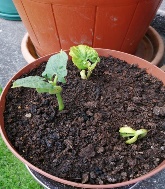 Semana 3 :   Durante esta semana brotou a terceira semente atingindo cerca de 1 cm. Nas restantes sementes começaram a aparecer as primeiras ramificações. Semana 4 : Ao final de 4 semanas as plantas atingiram cerca de 10 cm com várias ramificações e folhas.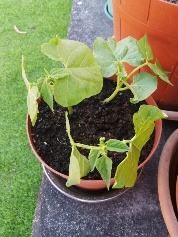 Semana 4 : Ao final de 4 semanas as plantas atingiram cerca de 10 cm com várias ramificações e folhas.Por fim…Descreve-nos como foi feita a sementeira:Num vaso foi colocada terra misturada com estrume da capoeira, onde se colocou 3 sementes de feijão manteiga a cerca de 2 cm de profundidade e no fim deste processo foi feita a primeira rega.Como foi realizada a manutenção da tua planta?A planta era regada todos os dias, excluindo dias de chuva, e eram retiradas as ervas que iam aparecendo. Que materiais utilizaste?Usei terra, estrume da capoeira, 3 sementes de feijão manteiga, água, um vaso plástico e uma frigideira velha como base do vaso.